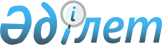 Қазақстан Республикасы Үкіметінің "Ғылыми-зерттеу, ғылыми-техникалық және (немесе) тәжірибелік-конструкторлық жұмыстарға жататын жұмыстардың тізбесін бекіту туралы" 2012 жылғы 25 маусымдағы № 830 және "Қазақстан Республикасының аумағында ғылыми-зерттеу, ғылыми-техникалық және (немесе) тәжірибелік-конструкторлық жұмыстардың нәтижесін енгізуді растау қағидаларын бекіту және "Келiсiмшарт бойынша жұмыстарды орындау үшiн қажеттi Қазақстан Республикасының аумағындағы ғылыми-зерттеу және тәжiрибелiк-конструкторлық жұмыстарға арналған шығыстарды айқындау қағидасын бекiту туралы" Қазақстан Республикасы Үкіметінің 2010 жылғы 30 желтоқсандағы № 1449 қаулысының күші жойылды деп тану туралы" 2012 жылғы 16 шілдедегі № 940 қаулыларының күші жойылды деп тану туралыҚазақстан Республикасы Үкіметінің 2016 жылғы 13 желтоқсандағы № 796 қаулысы
      Қазақстан Республикасының Үкіметі ҚАУЛЫ ЕТЕДІ:
      1. Мыналардың күші жойылды деп танылсын:
      1) "Ғылыми-зерттеу, ғылыми-техникалық және (немесе) тәжірибелік-конструкторлық жұмыстарға жататын жұмыстардың тізбесін бекіту туралы" Қазақстан Республикасы Үкіметінің 2012 жылғы 25 маусымдағы № 830 қаулысы (Қазақстан Республикасының ПҮАЖ-ы, 2012 ж., № 58, 797-құжат);
      2) "Қазақстан Республикасының аумағында ғылыми-зерттеу, ғылыми-техникалық және (немесе) тәжірибелік-конструкторлық жұмыстардың нәтижесін енгізуді растау қағидаларын бекіту және "Келiсiмшарт бойынша жұмыстарды орындау үшiн қажеттi Қазақстан Республикасының аумағындағы ғылыми-зерттеу және тәжiрибелiк-конструкторлық жұмыстарға арналған шығыстарды айқындау қағидасын бекiту туралы" Қазақстан Республикасы Үкiметiнiң 2010 жылғы 30 желтоқсандағы № 1449 қаулысының күші жойылды деп тану туралы" Қазақстан Республикасы Үкіметінің 2012 жылғы 16 шілдедегі № 940 қаулысы (Қазақстан Республикасының ПҮАЖ-ы, 2012 ж., № 63, 
      867-құжат).
      2. Осы қаулы алғашқы ресми жарияланған күнінен бастап қолданысқа енгізіледі.
					© 2012. Қазақстан Республикасы Әділет министрлігінің «Қазақстан Республикасының Заңнама және құқықтық ақпарат институты» ШЖҚ РМК
				
Қазақстан Республикасының
Премьер-Министрі
Б. Сағынтаев